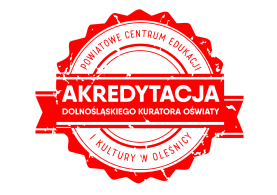 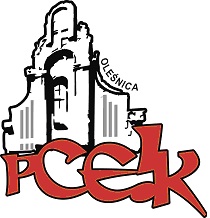 Z a p r a s z a m ynauczycieli, wychowawców na warsztaty:	Jak być wychowawcą klasy – integrowanie zespołu klasowego.Kierunek polityki oświatowej: Wzmacnianie wychowawczej roli szkoły.KOD: W106Termin:  7 listopada  2017 r. o godzinie: 15.30 Czas trwania:  5 godzin dydaktycznychOsoba prowadząca:  Alina Żwirblińska   nauczyciel dyplomowany, pedagog specjalny, nauczyciel – doradca metodyczny.Kierownik merytoryczny:  Ryszarda Wiśniewska - Paluch   konsultant ds. psychoedukacji i profilaktyki oraz wspierania uzdolnień w PCEiK.Cele główne: Przygotowanie nauczycieli do pełnienia roli wychowawcy, doskonalenie warsztatu nauczyciela.Cele szczegółowe:Uczestnik szkolenia pozna gry i zabawy integrujące zespół klasowy/rówieśniczy.Zagadnienia:Planowanie pracy w klasie/grupie rówieśniczej, rola kontraktu, zasady przeprowadzania gier i zabaw integracyjnych, rola gier w pracy zespołu klasowego.verteOsoby zainteresowane udziałem w formie doskonalenia prosimy o przesyłanie zgłoszeń do 31.10.2017 r. Zgłoszenie na szkolenie następuje poprzez wypełnienie formularza (załączonego do zaproszenia) i przesłanie go pocztą mailową do PCEiK. Ponadto przyjmujemy telefoniczne zgłoszenia na szkolenia. W przypadku korzystania z kontaktu telefonicznego konieczne jest wypełnienie formularza zgłoszenia w dniu rozpoczęcia szkolenia. Uwaga! Ilość miejsc ograniczona. Decyduje kolejność zapisów.Odpłatność:● nauczyciele z placówek oświatowych prowadzonych przez Miasta i Gminy, które podpisały z PCEiK porozumienie dotyczące doskonalenia zawodowego nauczycieli na 2017 rok (Miasto i Gmina Oleśnica, Miasto i Gmina Bierutów, Gmina Dobroszyce, Miasto i Gmina Międzybórz, Miasto i Gmina Twardogóra)  oraz z placówek prowadzonych przez Starostwo Powiatowe w Oleśnicy –  30 zł● nauczyciele z placówek oświatowych prowadzonych przez Miasta i Gminy, które nie podpisały z PCEiK porozumienia dotyczącego doskonalenia zawodowego nauczycieli na 2017 rok (Miasto i Gmina Syców,   Gmina Dziadowa Kłoda) - 150 zł *  w przypadku form liczących nie więcej niż 4 godziny dydaktyczne i realizowanych przez konsultanta/doradcę  metodycznego zatrudnionego w PCEiK.Wpłaty na konto bankowe Numer konta: 26 9584 0008 2001 0011 4736 0005Rezygnacja z udziału w formie doskonalenia musi nastąpić w formie pisemnej (np. e-mail), najpóźniej na 3 dni robocze przed rozpoczęciem szkolenia. Rezygnacja w terminie późniejszym wiąże się z koniecznością pokrycia kosztów organizacyjnych w wysokości 50%. Nieobecność na szkoleniu lub konferencji nie zwalnia z dokonania opłaty.